Supplementary document 1: Literature search strategies PubMed 14.12.2018 HITSSELECTED#12 Search ((((transsexual[Title/Abstract]) OR ((((transman[Title/Abstract]) OR transmen[Title/Abstract]) OR transwoman[Title/Abstract]) OR transwomen[Title/Abstract]))) OR (((((Gender non-conforming[Title/Abstract]) OR non- binary gender*[Title/Abstract]) OR gender fluid[Title/Abstract]) OR gender incongruence[Title/Abstract]) OR Genderqueer[Title/Abstract])) OR gender dysphoria[Title/Abstract]. 1) Filter: systematic review publication type > 26 hits. 2) Systematic review (ti, abs) AND #12 > 25 hits 51 7(((HTA[Title/Abstract]) OR health technology assessment[Title/Abstract])) AND (((((transsexual[Title/Abstract]) OR ((((transman[Title/Abstract]) OR transmen[Title/Abstract]) OR transwoman[Title/Abstract]) OR transwomen[Title/Abstract]))) OR (((((Gender non-conforming[Title/Abstract]) OR non- binary gender*[Title/Abstract]) OR gender fluid[Title/Abstract]) OR gender incongruence[Title/Abstract]) OR Genderqueer[Title/Abstract])) OR gender dysphoria[Title/Abstract]) 1 1 0Search (((guideline[Title/Abstract]) OR clinical guideline[Title/Abstract])) AND (((((transsexual[Title/Abstract]) OR ((((transman[Title/Abstract]) OR transmen[Title/Abstract]) OR transwoman[Title/Abstract]) OR transwomen[Title/Abstract]))) OR (((((Gender non-conforming[Title/Abstract]) OR non- binary gender*[Title/Abstract]) OR gender fluid[Title/Abstract]) OR gender incongruence[Title/Abstract]) OR Genderqueer[Title/Abstract])) OR gender dysphoria[Title/Abstract] 9 5Search (((((((ethic*[Title/Abstract]) OR moral*[Title/Abstract]) OR integrity[Title/Abstract]) OR justice[Title/Abstract]) OR autonom*[Title/Abstract]) OR human rights[Title/Abstract])) AND (((((transsexual[Title/Abstract]) OR ((((transman[Title/Abstract]) OR transmen[Title/Abstract]) OR transwoman[Title/Abstract]) OR transwomen[Title/Abstract]))) OR (((((Gender non- conforming[Title/Abstract]) OR non-binary gender*[Title/Abstract]) OR gender fluid[Title/Abstract]) OR gender incongruence[Title/Abstract]) OR Genderqueer[Title/Abstract])) OR gender dysphoria[Title/Abstract]) 105 24Search (((((legislation[Title/Abstract]) OR legal[Title/Abstract])) AND (((((transsexual[Title/Abstract]) OR ((((transman[Title/Abstract]) OR transmen[Title/Abstract]) OR transwoman[Title/Abstract]) OR transwomen[Title/Abstract]))) OR (((((Gender non-conforming[Title/Abstract]) OR non- binary gender*[Title/Abstract]) OR gender fluid[Title/Abstract]) OR gender incongruence[Title/Abstract]) OR Genderqueer[Title/Abstract])) OR gender dysphoria[Title/Abstract]))) NOT ((((((((ethic*[Title/Abstract]) OR moral*[Title/Abstract]) OR integrity[Title/Abstract]) OR justice[Title/Abstract]) OR autonom*[Title/Abstract]) OR human rights[Title/Abstract])) AND (((((transsexual[Title/Abstract]) OR ((((transman[Title/Abstract]) OR transmen[Title/Abstract]) OR transwoman[Title/Abstract]) OR transwomen[Title/Abstract]))) OR (((((Gender non-conforming[Title/Abstract]) OR non- binary gender*[Title/Abstract]) OR gender fluid[Title/Abstract]) OR gender incongruence[Title/Abstract]) OR Genderqueer[Title/Abstract])) OR gender dysphoria[Title/Abstract])) 55 10KEYWORDSHITSSELECTEDSearch (((((cost effectiveness[Title/Abstract]) OR cost*[Title/Abstract]) OR cost utility[Title/Abstract]) OR economic[Title/Abstract])) AND (((((transsexual[Title/Abstract]) OR ((((transman[Title/Abstract]) OR transmen[Title/Abstract]) OR transwoman[Title/Abstract]) OR transwomen[Title/Abstract]))) OR (((((Gender non-conforming[Title/Abstract]) OR non- binary gender*[Title/Abstract]) OR gender fluid[Title/Abstract]) OR gender incongruence[Title/Abstract]) OR Genderqueer[Title/Abstract])) OR gender dysphoria[Title/Abstract]) 40 0Search ((((patient perspective[Title/Abstract]) OR values[Title/Abstract]) OR attitudes[Title/Abstract])) AND (((((transsexual[Title/Abstract]) OR ((((transman[Title/Abstract]) OR transmen[Title/Abstract]) OR transwoman[Title/Abstract]) OR transwomen[Title/Abstract]))) OR (((((Gender non- conforming[Title/Abstract]) OR non-binary gender*[Title/Abstract]) OR gender fluid[Title/Abstract]) OR gender incongruence[Title/Abstract]) OR Genderqueer[Title/Abstract])) OR gender dysphoria[Title/Abstract]) 98 6#12 Search ((((transsexual[Title/Abstract]) OR ((((transman[Title/Abstract]) OR transmen[Title/Abstract]) OR transwoman[Title/Abstract]) OR transwomen[Title/Abstract]))) OR (((((Gender non-conforming[Title/Abstract]) OR non- binary gender*[Title/Abstract]) OR gender fluid[Title/Abstract]) OR gender incongruence[Title/Abstract]) OR Genderqueer[Title/Abstract])) OR gender dysphoria[Title/Abstract]. 1) Filter: RCT or CCT as publication type. 5 0Search ((((((((((psychotherap*[Title/Abstract]) OR psychological[Title/Abstract]) OR psychosocial[Title/Abstract])) OR (((speech[Title/Abstract]) OR voice[Title/Abstract]) OR vocal[Title/Abstract])) OR (((hair[Title/Abstract]) OR epilation[Title/Abstract]) OR vaniga[Title/Abstract])) OR ((((((hormone[Title/Abstract]) OR hormonal[Title/Abstract]) OR estrogen[Title/Abstract]) OR antiandrogen[Title/Abstract]) OR testosterone[Title/Abstract]) OR GNRH[Title/Abstract])) OR ((surger*[Title/Abstract]) OR surgical[Title/Abstract])) OR safety[Title/Abstract])) AND (((((((transsexual[Title/Abstract]) OR ((((transman[Title/Abstract]) OR transmen[Title/Abstract]) OR transwoman[Title/Abstract]) OR transwomen[Title/Abstract]))) OR (((((Gender non-conforming[Title/Abstract]) OR non- binary gender*[Title/Abstract]) OR gender fluid[Title/Abstract]) OR gender incongruence[Title/Abstract]) OR Genderqueer[Title/Abstract])) OR gender dysphoria[Title/Abstract])) AND gender dysphoria[Title/Abstract]) 457 22CLIB 20.12.2018 HITSSELECTED'"#1 - ("gender dysphoria"):ti,ab,kw OR (transgender*):ti,ab,kw OR (transsexual*):ti,ab,kw OR (transmen):ti,ab,kw OR (transwomen):ti,ab,kw" (Word variations have been searched) 2 reviews170 trials043Scopus 20.12.2018 Search TITLE-ABS-KEY (ethic* or moral* or justice or human rights) and (transsexual or transgender or transmen or transwomen or non-conforming or non-binary or gender fluid or gender incongruence or genderqueer or dysphoria) and (care or treatment 1172Search TITLE-ABS-KEY (gender dysphoria and (cost effectiveness or cost utility or cost* or economic 292Search TITLE-ABS-KEY (gender dysphoria and (legal or legislation or law or juridical) 10513Scopus 21.12.2018Search (transsexual or transgender or transmen or transwomen or non-conforming or non-binary or gender fluid or gender incongruence or genderqueer or dysphoria) and (patientperspective or values or attituds)  1184Search TITLE-ABS-KEY ( psychotherap* OR psychosocial OR psychological OR speech OR voice OR vocal OR hair OR epilation OR vaniga ) OR TITLE-ABS-KEY ( hormone OR hormonal OR estrogen OR antiandrogen OR testosterone OR gnrh ) OR ( surger* OR surgical OR vaginoplasty OR phalloplasty OR breast AND masculinization OR breast AND femininization ) OR TITLE-ABS-KEY ( mastectomy OR metoidioplasty OR metodioplasty OR sex-assignment ) AND TITLE-ABS-KEY ( ( safety OR effectiveness OR efficacy OR outcome OR risk ) ) AND TITLE-ABS-KEY ( gender AND dysphoria ) AND TITLE-ABS-KEY ( transgender OR transsexual OR non-binary OR non-conforming OR ( gender AND incongruence ) OR ( gender AND fluid ) OR genderqueer OR transmen OR transwomen ) ) AND DOCTYPE ( ar OR re) 27232PsycInfo 13.12.2018 	Search (gender dysphoria and (ethics or morality or integrity or justice autonomy or human rights)).mp. [mp=title, abstract, heading word, table of contents, key concepts, original title, tests & measures] 272Search (ethics and (care or treatment) and (transsexual or transgender or transman or transmen or transwoman or transwomen)). mp. [mp=title, abstract, heading word, 450Search (gender dysphoria and (cost effectiveness or cost utility or cost* or economic)) .mp. [mp=title, abstract, heading word, table of contents, key concepts, 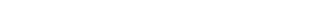 70Search (transsexual or transgender or transman or transmen or transwoman or transwomen or gender non-conforming or non-binary or gender fluid or gender incongruence or genderqueer) and (legal or legislation or juridic*) and gender dysphoria) .mp. [mp=title, abstract, heading word, table of contents, key concepts, 172Search ((transgender and (legal or legislation or juridic*)) not (lesbian or gay or bisexual)).mp. [mp=title, abstract, heading word, table of contents, key concepts, original title, tests & measures] 15935PsycInfo 18.12.2018 Search ((ethic* or moral* or integrity or justice or autonom*) and (transsexual or transgender or transman or transmen or transwoman or transwomen or gender non- conforming or non-binary or gender fluid or gender incongruence or genderqueer) and gender dysphoria).mp. [mp=title, abstract, heading word, table of contents, key concepts, original title, tests & measures] 241Search ((patient perspective or values or attitudes) and gender dysphoria).mp. [mp=title, abstract, heading word, table of contents, key concepts, original title, tests & measures] 579Search ( (psychotherap* or psychosocial or psychological or (speech or voice or vocal) or (hair or epilation or vaniga) or (hormone or hormonal or estrogen or antiandrogen or testosterone or gnrh) or (surger* or surgical or vaginoplasty or phalloplasty or breast masculinization or breast femininization or mastectomy or metoidioplasty or metodioplasty) or (safety or effectiveness or efficacy or outcome)) and (transsexual or transgender or transman or transmen or transwoman or transwomen or gender non- conforming or non-binary gender* or gender fluid or gender incongruence or genderqueer) and gender dysphoria) .mp. [mp=title, abstract, heading word, table of contents, key concepts, original title, tests & measures]  Limit to (("0200 clinical case study" or "0300 clinical trial" or "0400 empirical study" or "0430 followup study" or "0450 longitudinal study" or 2100 treatment outcome) and "0110 peer-reviewed journal 115192088229Outside the searches93322Complementary searches CLIB 22.10.2018 Title abstract transgender* OR transsexual* OR gender incongruence OR gender dysphoria 17234PubMed 28.12.2018Genderqueer (ti, abs) 4011PubMed 20.2.2019 (((((((transsexual[Title/Abstract]) OR ((((transman[Title/Abstract]) OR transmen[Title/Abstract]) OR transwoman[Title/Abstract]) OR transwomen[Title/Abstract]))) OR (((((Gender non-conforming[Title/Abstract]) OR non-binary gender*[Title/Abstract]) OR gender fluid[Title/Abstract]) OR gender incongruence[Title/Abstract]) OR Genderqueer[Title/Abstract])) OR gender dysphoria[Title/Abstract])) AND gender dysphoria[Title/Abstract]) AND cognitive behavioral [Title/Abstract] 11Transsensitive 011(psychophysical physiotherapy) AND (((((((((transsexual[Title/Abstract]) OR ((((transman[Title/Abstract]) OR transmen[Title/Abstract]) OR transwoman[Title/Abstract]) OR transwomen[Title/Abstract]))) OR (((((Gender non-conforming[Title/Abstract]) OR non- binary gender*[Title/Abstract]) OR gender fluid[Title/Abstract]) OR gender incongruence[Title/Abstract]) OR Genderqueer[Title/Abstract])) OR gender dysphoria[Title/Abstract])) AND gender dysphoria[Title/Abstract]))) 00(art psychotherapy[Title/Abstract]) AND (((((((((transsexual[Title/Abstract]) OR ((((transman[Title/Abstract]) OR transmen[Title/Abstract]) OR transwoman[Title/Abstract]) OR transwomen[Title/Abstract]))) OR (((((Gender non-conforming[Title/Abstract]) OR non- binary gender*[Title/Abstract]) OR gender fluid[Title/Abstract]) OR gender incongruence[Title/Abstract]) OR Genderqueer[Title/Abstract])) OR gender dysphoria[Title/Abstract])) AND gender dysphoria[Title/Abstract]))) 00(neuropsychiatry[Title/Abstract]) AND (((((((((transsexual[Title/Abstract]) OR 00 ((((transman[Title/Abstract]) OR transmen[Title/Abstract]) OR transwoman[Title/Abstract] OR transwomen[Title/Abstract]))) OR (((((Gender non-conforming[Title/Abstract]) OR non- binary gender*[Title/Abstract]) OR gender fluid[Title/Abstract]) OR gender incongruence[Title/Abstract]) OR Genderqueer[Title/Abstract])) OR gender dysphoria[Title/Abstract])) AND gender dysphoria[Title/Abstract]))) 00(family therapy[Title/Abstract]) AND (((((((((transsexual[Title/Abstract]) OR ((((transman[Title/Abstract]) OR transmen[Title/Abstract]) OR transwoman[Title/Abstract]) OR transwomen[Title/Abstract]))) OR (((((Gender non-conforming[Title/Abstract]) OR non- binary gender*[Title/Abstract]) OR gender fluid[Title/Abstract]) OR gender incongruence[Title/Abstract]) OR Genderqueer[Title/Abstract])) OR gender dysphoria[Title/Abstract])) AND gender dysphoria[Title/Abstract]))) 11(couples therapy[Title/Abstract]) AND (((((((((transsexual[Title/Abstract]) OR ((((transman[Title/Abstract]) OR transmen[Title/Abstract]) OR transwoman[Title/Abstract]) OR transwomen[Title/Abstract]))) OR (((((Gender non-conforming[Title/Abstract]) OR non- binary gender*[Title/Abstract]) OR gender fluid[Title/Abstract]) OR gender incongruence[Title/Abstract]) OR Genderqueer[Title/Abstract])) OR gender dysphoria[Title/Abstract])) AND gender dysphoria[Title/Abstract]))) 00TOTAL325